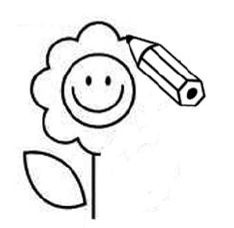 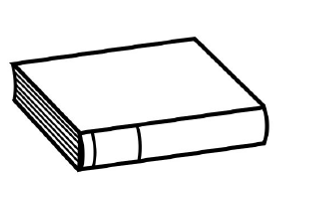 Lis le texte et            dessine ce qui manque.	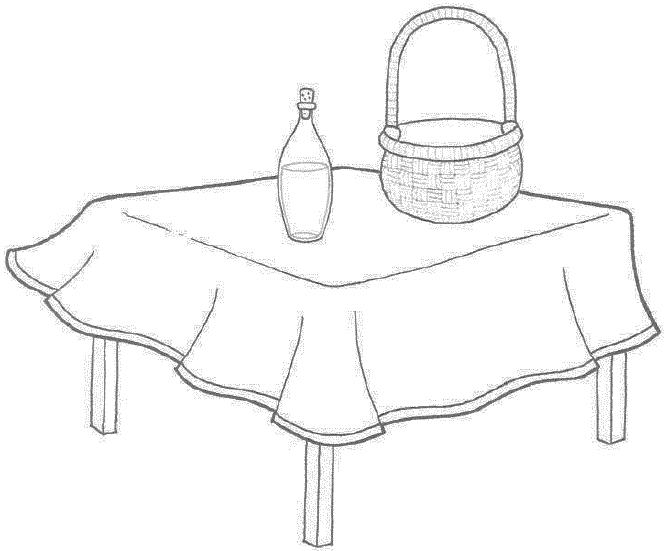 Il y a des fruits dans le panier qui est posé sur la table.Il y a un autre panier qui est posé par terre à côté de la table.Il y a un verre posé sur la table entre le panier et la bouteille. Lis le texte et            dessine ce qui manque.	ll y a des fruits dans le panier qui est posé sur la table.ll y a un autre panier qui est posé par terre à côté de la table.ll y a un verre posé sur la table entre le panier et la bouteille. 